April 24, 2015	In Re:	C-2015-2460955(SEE ATTACHED LIST)Brookwine Associates, LLC. v. Metropolitan Edison Co.Miscellaneous/OtherHearing Cancellation/Reschedule Notice	This is to inform you that the Initial Telephonic Hearing on the above-captioned case previously scheduled for Monday, April 27, 2015, has been canceled.  	The hearing has been rescheduled as follows:Type:		Initial Telephonic HearingDate:		Tuesday, July 7, 2015Time:		10:00 a.m.Presiding:	Administrative Law Judge Dennis J. BuckleyPO Box 3265Harrisburg, PA  17105-3265Telephone:	717.787.1399Fax: 		717.787.0481	If you have not provided a current telephone number where you can be reached for participation in the hearing OR YOUR AREA CODE HAS CHANGED, then you must contact the presiding officer at least seven (7) days before the actual hearing and provide the necessary information.	At the above date and time, the Presiding Officer will contact the parties as follows:SAMUEL ALWINE 717.858.7367TORI L GIESLER ESQUIRE 610.921.6658	Please mark your records accordingly.	Individuals representing themselves are not required to be represented by an attorney.  All others (corporation, partnership, association, trust or governmental agency or subdivision) must be represented by an attorney.  An attorney representing you should file a Notice of Appearance before the scheduled hearing date.	You may represent yourself in the complaint process before the PUC. However, if you want legal representation, you may qualify for reduced- or no-cost services through the Widener Harrisburg Civil Law Clinic. The law clinic only serves customers living in Dauphin, Cumberland, Perry, Juniata, Northumberland, Schuylkill, Lebanon, Lancaster or York County whose income is 200 percent or less of the current Federal Poverty Line (FPL), as shown here:	You may contact the Widener Harrisburg Civil Law Clinic at 717.541.0320 or at lawclinichb@mail.widener.edu. Visit at 3605 Vartan Way, Harrisburg, PA 17110.	If you are a person with a disability, and you wish to attend the hearing, we may be able to make arrangements for your special needs.  Please call the scheduling office at the Public Utility Commission at least five (5) business days prior to your hearing to submit your request.	If you require an interpreter to participate in the hearings, we will make every reasonable effort to have an interpreter present.  Please call the scheduling office at the Public Utility Commission at least ten (10) business days prior to your hearing to submit your request.Scheduling Office:  717.787.1399AT&T Relay Service number for persons who are deaf or hearing-impaired:  1.800.654.5988pc:	ALJ Dennis J. Buckley	Jose Garcia	File Room	Calendar FileC-2015-2460955 - BROOKWINE ASSOCIATES, LLC. v. METROPOLITAN EDISON CO

SAMUEL ALWINE
BROOKWINE ASSOCIATES LLC
468 MATHIAS RD
LITTLESTOWN PA  17340
717.858.7367

TORI L GIESLER ESQUIRE
FIRSTENERGY
2800 POTTSVILLE PIKE
PO BOX 16001
READING PA  19612-6001
610.921.6658
Accepts E-serviceRepresenting Metropolitan Edison Company.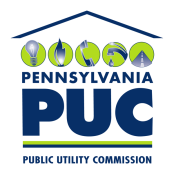  PUBLIC UTILITY COMMISSIONOffice of Administrative Law JudgeP.O. IN REPLY PLEASE REFER TO OUR FILEHousehold Size2015 Income Limit (200% FPL)1$23,5402$31,8603$40,1804$48,5005$56,8206$65,1407$73,4608$81,780